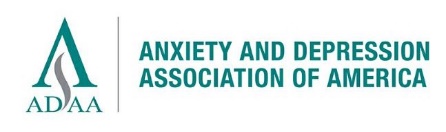 Post-Traumatic Stress Disorder Screening ToolThis is a screening measure to help you determine whether you might have post-traumatic stress disorder (PTSD) that needs professional attention. This screening tool is not designed to make a diagnosis of PTSD but to be shared with your primary care physician or mental health professional to inform further conversations about diagnosis and treatment.Directions: Complete the provided formPrint out the results  Share them with your health care provider to determine a diagnosisAre you troubled by the following?Do you have intrusions about the event in at least one of the following ways?Do you avoid things that remind you of the event in at least one of the following ways?Are you troubled by at least two of the following?Please print this completed form and share it with your health care provider to determine diagnoses. For more information, visit us at www.adaa.org or contact us at information@adaa.orgReference: American Psychiatric Association. (2013). Diagnostic and statistical manual of mental disorders (5th ed.). Arlington, VA: American Psychiatric Publishing Yes     No You have experienced or witnessed a life-threatening event. Yes     No Repeated, distressing memories, or dreams Yes     No Acting or feeling as if the event were happening again (flashbacks or a sense of reliving it) Yes     No Intense physical and/or emotional distress when you are exposed to things that remind you of the event☐ Yes    ☐ No Avoiding thoughts, feelings, or conversations about it☐ Yes    ☐ No Avoiding activities and places or people who remind you of itSince the event, do you have negative thoughts and mood associated with the event in at least 2 of the following ways?Since the event, do you have negative thoughts and mood associated with the event in at least 2 of the following ways?☐ Yes    ☐ No Blanking on important parts of it☐ Yes    ☐ No Negative beliefs about oneself, others and the world and about the cause or consequences of the event☐ Yes    ☐ No Feeling detached from other people☐ Yes    ☐ No Inability to feel positive emotions☐ Yes    ☐ No Persistent negative emotional state Yes     No Problems sleeping Yes     No Irritability or outbursts of anger Yes     No Reckless or self-destructive behavior Yes     No Problems concentrating Yes     No Feeling "on guard" Yes     No An exaggerated startle response